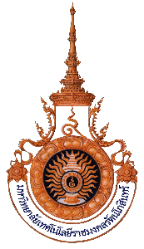 ใบสมัครเพื่อเข้ารับการพิจารณาคัดเลือกนักกีฬาบุคลากร  เข้าร่วมการแข่งขันกีฬา สกอ. ครั้งที่ 37“ มอดินแดงเกมส์ ”   ณ มหาวิทยาลัยขอนแก่น   จังหวัดขอนแก่น  ระหว่างวันที่ 2-9 มิถุนายน 2561ชื่อ- นามสกุล  ............................................................................................... เพศ         ชาย	    หญิง   อายุ .................... ปี  (นับตามปีปฏิทิน เช่น เกิด พ.ศ.2521 ปัจจุบันอายุ 2561-2521=40 ปี)วัน/เดือน/ปี เกิด ......./........../..........   เลขที่บัตรประจำตัวประชาชน สัญชาติ ........................... น้ำหนัก ........................ กก.  ส่วนสูง .......................... ซม. กรุ๊ปเลือด ................................โรคประจำตัว ...................................................................................................................................................................หมายเลขโทรศัพท์ ...............................................  อีเมล์ ...............................................................................................ตำแหน่ง ..........................................................................................................................................................................  หน่วยงาน / กอง / สำนัก / คณะ / วิทยาลัย .................................................................................................................ประเภท            ข้าราชการ        พนง.มหาวิทยาลัย        พนง.ราชการ        ลูกจ้างประจำ        ลูกจ้างชั่วคราวขอสมัครเข้าร่วมการแข่งขันกีฬา สกอ. ครั้งที่ 37  ในชนิดกีฬา .....................................................................................ประเภท ........................................................................................ รุ่นอายุ .....................................................................									ลงชื่อ ..................................................									( .........................................................)										 นักกีฬา / ผู้สมัคร									 วันที่ ........... / .............. / ..............* บุคลากรทุกประเภทที่ประสงค์สมัครเพื่อเข้าร่วมการแข่งขัน จะต้องเริ่มปฏิบัติงานก่อนวันที่ 1 ธันวาคม 2560** สมัครได้ตั้งแต่บัดนี้ ถึงวันศุกร์ที่ 2 มีนาคม  2561  ภายในเวลาราชการ*** ส่งใบสมัคร ได้ที่ e-mail  : Petcharat.war@rmutr.ac.th   ติดต่อได้ที่ เพชรรัตน์  กองกิจการพิเศษ  โทร2070 - 1